            CÂMARA MUNICIPAL DE ARARAQUARA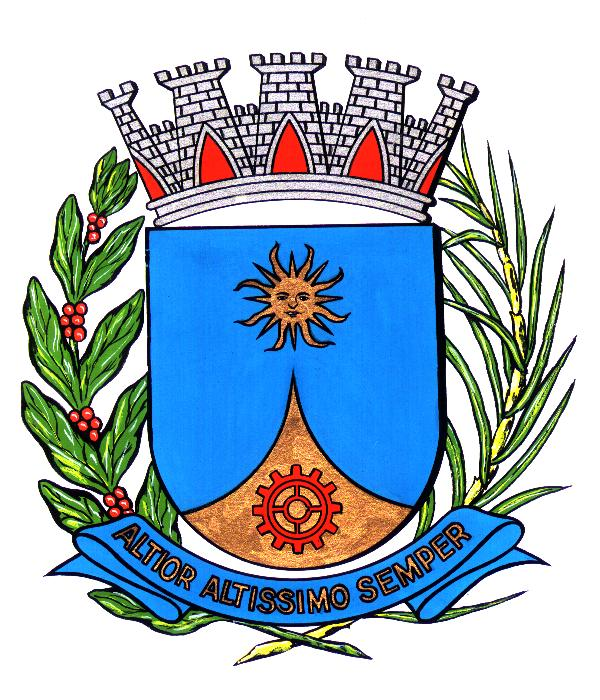 Estado de São PauloDECRETO LEGISLATIVO NÚMERO 920De 12 de maio de 2015Autor: MESA DA CÂMARA MUNICIPAL DE ARARAQUARAAltera o artigo 10 do Decreto Legislativo número 914, de 03 de março de 2015, que instituiu a concessão de honrarias no âmbito do Legislativo Municipal e dá outras providências.	O PRESIDENTE deste Legislativo, usando da atribuição que lhe é conferida pelo artigo 32, inciso II, alínea g, da Resolução nº 399, de 14 de novembro de 2012 (Regimento Interno), e de acordo com o que aprovou o plenário em sessão de 12 de maio de 2015, promulga o seguinteDECRETO LEGISLATIVOArt. 1º O artigo 10 do Decreto Legislativo número 914, de 03 de março de 2015, mantido o seu parágrafo único, passa a vigorar com a seguinte redação:“Art. 10. Mediante ofício, a Mesa Diretora solicitará às pessoas jurídicas do Município com pertinência temática a indicação de uma pessoa natural a ser homenageada com a honraria Diploma de Atuação na Política Sobre Drogas.” (NR)Parágrafo único. [...]Art. 2º Este Decreto Legislativo entra em vigor na data de sua publicação.	CÂMARA MUNICIPAL DE ARARAQUARA, aos 12 (doze) dias do mês de maio do ano de 2015 (dois mil e quinze).ELIAS CHEDIEKPresidenteARCÉLIO LUIS MANELLIAdministrador GeralPublicado na Câmara Municipal de Araraquara, na mesma dataArquivado em livro próprio		                                   DLOM